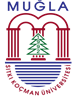 MUĞLA SITKI KOÇMAN ÜNİVERSİTESİEĞİTİM BİLİMLERİ ENSTİTÜSÜTEZ KONUSU ÖNERİ FORMUGönderen				: ……………………………………………………………Anabilim Dalı					: ……………………………………………………………Bilim DalıÖğrencinin Adı Soyadı		   	: ……………………………………………………………Öğrenci No.             	    	   	: ……………... Öğrencinin Durumu		    	: 35. Madde    33. Madde/ÖYP    50. Madde    EABD Öğrencinin Programı		    	: Yüksek Lisans Programa Başladığı Yıl ve Dönemi           	: 20.…. / 20.….. Ders Yılı ……………. DönemiÖĞRENCİ VE DANIŞMAN TARAFINDAN DOLDURULACAKTIRANABİLİM DALI TARAFINDAN DOLDURULACAKTIRAdı soyadı yukarıda verilen Anabilim Dalımız, …………….................……………………………….. Bilim Dalı yüksek lisans programı öğrencisinin tez konusu önerisinin Eğitim Bilimleri Enstitüsü Yönetim Kurulu’nda görüşülmek üzere gereğini arz ederim. Tarih								Anabilim Dalı Başkanı İmzasıEKLER: 1. Anabilim Dalı/Bilim Dalı Kurul Kararı Özeti 2. Etik Kurul Kararı (Enstitümüz için Zorunludur)3. Tez önerisi, tez önerisi sunumu yapıldıktan sonra Etik Kurul onayı alınmalı ve EBE’ye teslim edilmelidir.Tez BaşlığıTez Başlığı (İngilizce Adı)Danışmanın Ünvanı, Adı SoyadıİmzaÖğrencinin Adı SoyadıİmzaANABİLİM DALI KURULU KARARITarih:Karar No: